Comité de Desarrollo y Propiedad Intelectual (CDIP)Decimoctava sesiónGinebra, 31 de octubre a 4 de noviembre de 2016ORDEN DEL DÍAaprobado por el Comité	Apertura de la sesión	Aprobación del orden del díaVéase el presente documento.	Acreditación de observadoresVéase el documento CDIP/18/9.	Aprobación del proyecto de informe de la decimoséptima sesión del CDIPVéase el documento CDIP/17/11 Prov.	Declaraciones generales	Supervisar, evaluar y examinar la aplicación de todas las recomendaciones de la Agenda para el Desarrollo y presentar informes sobre la marcha de esa laborInforme sobre la marcha de las actividadesVéase el documento CDIP/18/2.Informe de la Conferencia Internacional sobre Propiedad Intelectual (P.I.) y DesarrolloVéase el documento CDIP/18/3.Informe sobre el Examen independiente de la aplicación de las recomendaciones de la Agenda para el DesarrolloVéase el documento CDIP/18/7.Descripción de la contribución de los órganos pertinentes de la OMPI a la aplicación de las recomendaciones que les incumben de la Agenda para el DesarrolloVéase el documento CDIP/18/8.	Examen del programa de trabajo relativo a la aplicación de las recomendaciones adoptadasRecopilación de las aportaciones de los Estados miembros sobre los Objetivos de Desarrollo Sostenible pertinentes para la labor de la OMPIVéase el documento CDIP/18/4.Propuesta revisada de procedimiento para actualizar la base de datos sobre flexibilidades Véase el documento CDIP/18/5.Compilación de la información presentada por los Estados miembros sobre las actividades relacionadas con la transferencia de tecnologíaVéase el documento CDIP/18/6 Rev.Decisión de la Asamblea General de la OMPI sobre asuntos relativos al CDIPVéase el documento CDIP/18/10.Examen independiente sobre la asistencia técnica que presta la OMPI en el marco de la cooperación para el desarrolloVéanse los documentos CDIP/16/6, CDIP/9/16 y CDIP/8/INF/1.Resumen de la Guía práctica para la valoración de los activos intangibles en las instituciones de investigación y desarrolloVéase el documento CDIP/17/INF/2.Resumen de los Modelos de contratos de Propiedad Intelectual (P.I.) para las universidades y las instituciones públicas de investigaciónVéase el documento CDIP/17/INF/3.Resumen del Manual de valoración de la Propiedad Intelectual para las instituciones académicasVéase el documento CDIP/17/INF/4.	Labor futura	Resumen de la presidencia	Clausura de la sesión[Fin del documento]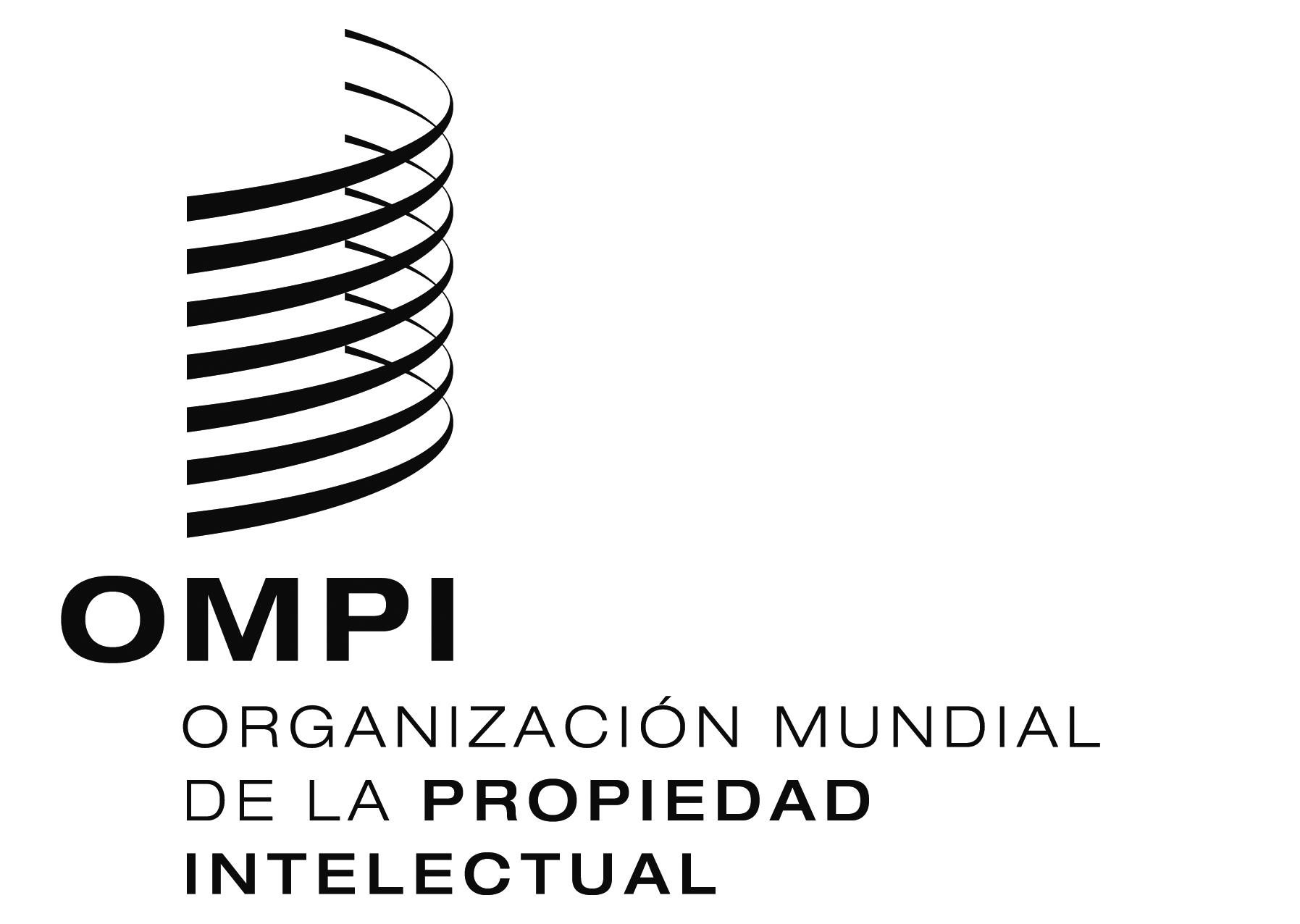 Scdip/18/1cdip/18/1cdip/18/1ORIGINAL:  INGLÉSORIGINAL:  INGLÉSORIGINAL:  INGLÉSfecha:  31 DE OCTUBRE DE 2016fecha:  31 DE OCTUBRE DE 2016fecha:  31 DE OCTUBRE DE 2016